§1890-B.  Allagash Wilderness Waterway Permanent Endowment Fund(REALLOCATED FROM TITLE 12, SECTION 1891-A)The Treasurer of State shall establish a dedicated, nonlapsing unit called the Allagash Wilderness Waterway Permanent Endowment Fund as a separate unit within the Allagash Waterway account and shall manage the account as a state-held trust.  Subject to the approval of the Governor, the commissioner may accept funds from any source and may accept gifts in trust to be credited to the Allagash Wilderness Waterway Permanent Endowment Fund, except that a gift may not be accepted with any encumbrances or stipulations as to the use of the gift.  Interest earned on investments in the fund must be credited to the fund.  With the advice of the Allagash Wilderness Waterway Advisory Council under section 1890‑A, the director may expend money from the fund for purposes consistent with section 1871 and an approved waterway management plan.  [PL 2019, c. 343, Pt. AA, §1 (AMD).]SECTION HISTORYRR 2007, c. 2, §2 (COR). PL 2007, c. 695, Pt. A, §13 (RAL). PL 2019, c. 343, Pt. AA, §1 (AMD). The State of Maine claims a copyright in its codified statutes. If you intend to republish this material, we require that you include the following disclaimer in your publication:All copyrights and other rights to statutory text are reserved by the State of Maine. The text included in this publication reflects changes made through the First Regular and First Special Session of the 131st Maine Legislature and is current through November 1, 2023
                    . The text is subject to change without notice. It is a version that has not been officially certified by the Secretary of State. Refer to the Maine Revised Statutes Annotated and supplements for certified text.
                The Office of the Revisor of Statutes also requests that you send us one copy of any statutory publication you may produce. Our goal is not to restrict publishing activity, but to keep track of who is publishing what, to identify any needless duplication and to preserve the State's copyright rights.PLEASE NOTE: The Revisor's Office cannot perform research for or provide legal advice or interpretation of Maine law to the public. If you need legal assistance, please contact a qualified attorney.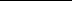 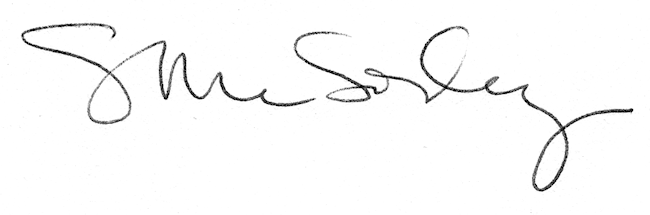 